Unitarian Universalist Community ChurchWorship Service - Sunday, November 20, 2016TODAY at UUCC   Services 9:15 & 11:00 a.m.  “Harvest Communion”* 	Worship Leaders, Rev. Carie Johnsen, 		    Monique McAuliffe and Brigid Chapin   SGM Committee Meeting, DH (1st Fl., Olson Rm)   2017 Guatemala Service Project Mtg, 3:30 p.m., OP*As we enter the season of harvest, we gather as a community to participate in a harvest communion: apple cider and pumpkin bread. This multigenerational service is a time of celebrating community and honoring the interdependent web of all existence. 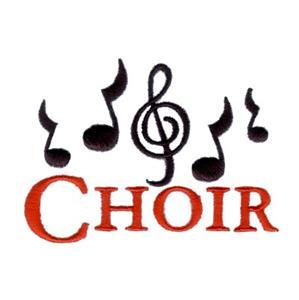 The choir will enrich and deepenour annual communion with aHaitian Folk Song.NoticesCondolences to Janine BonkJanine's father, Johann Bonk, died Sunday evening. He was 92, and lived in Hampstead, N. Carolina.  Janine and Doug traveled to N. Carolina this weekend to attend a Saturday service.  Janine would welcome your support.HOSPITALITY NOTICEToday’s fellowship hour will be hosted by the Social Justice Committee.  Thank you to all our volunteers!Update and Call for Help from R.E.We have begun our poverty horcrux in which we will partner with the Augusta Warming Shelter by trying to supply dental hygiene products for those most in need in our community.  Our kids will have a table in the Fellowship Hall during Fellowship Hour the next two Sundays collecting toothbrushes and toothpaste.  Please help if you can!December 11th Elder lunch needs entrees and desserts.Could you cook an entree for 8-10 (soup, casserole, or quiche) or bake some finger friendly treats (cookies, bars, or brownies).  Contact Marilyn Dunn maine20007@hotmail.com or 207-512-5382.  Chocolate Auction, December 16thOur church will be having a chocolate auction which will include music by Gary Chapin's band Le Bon Truc on the evening of December 16th. Sunshine is currently accepting chocolate contributions (or promises for contributions) for the auction. Please contact Sunshine at senoritabun@gmail.com or 207-557-3078.Books needed for Book Café fundraiser Sat. Jan. 28th.A Cabin Fever Book Café is planned for Jan. 28th.  Please set aside quality books (no magazines, old text books, encyclopedias or romance novels).  If you can store the books until Thurs. Jan. 26th it would be helpful.  If you can’t, we can store your contribution in the sanctuary basement which is very dry.  Please don’t make the box heavy, we’d rather carry two smaller boxes.  FMI: Marilyn Dunn maine2007@hotmail.com or 512-5382.EAT Mindfully AND Help the CHURCH?– Yes, YOU CAN!Gardiner Food Co-op sells gift certificates of any increment and will donate 5% of each gift certificate to our church (just be sure to mention this to them when you purchase it). Buy a gift certificate and then use it immediately to shop. Support the Co-op and our church. 	Thank you, Sunshine PerlisThis Week at UUCC …Monday, November 21, 2016 	NEWSLETTER ARTICLES DUE to		newsletter@augustauu.org	Private Piano Lessons, 2:30-6:00 pm, Sanctuary	Membership Committee Meeting, 3:00 pm, CR	Nar-ANON, 5:30 pm, Robbins Room	SGM Ellis McKeen (D. Maddi), 6:00 pm, CR	SGM (T. Cairn), 6:00 pm, DH (1st Floor, Parlor)	Peaceful Heart Sangha, 6:30 pm, SanctuaryTuesday, November 22, 2016		SGM (D. Sorensen), 10:00 a.m., Off Premises	Al-Anon, 12:00 noon, Robbins Room	Choir Rehearsal, 6:00 pm, Sanctuary 	     <CHANGED from Wednesday Nov. 23rd>Wednesday, November 23, 2016	Seasoned Souls, 10:30 a.m., Fellowship Hall 		     <CHANGED from Wed. 11/30 Meeting>	Winthrop Area Multi-Faith Association (WAMA), 		Noon, Drew House (1st Floor ALL)	Gentle YOGA, 5:00-6:00 pm, Fellowship Hall	Choir Rehearsal, 6:00 pm, Sanctuary 	     <CHANGED to TUESDAY Nov. 22nd>Thursday, November 24, 2016 <THANKSGIVING>	<NO Events or Meetings scheduled>Friday, November 25, 2016	Drum Circle, 6:00 pm, Sanctuary <Chg to 11/18>Saturday, November 26, 2016	Private Piano Lessons, 2:00-6:00 pm, SanctuarySunday, November 27, 2016Services 9:15 & 11:00 a.m.    “Stories as a Shared 					Ministry”** 	Worship Leaders: Small Group Ministry CommGoddess/Earth Circles, 12:15 p.m., Fellowship Hall**In telling and hearing our stories, what are the points of connection? What impact do stories have as we tell them and as we hear them? Hear stories from the SGM groups themselves and explore how they are key to ministry at UUCC.Upcoming EventsSunday, November 27, 12:15pm, Goddess/Earth Circles, Fellowship HallIntroducing material for the study of several Goddess. Join us in exploring this approach for individual and a group. We will also be looking at the Library collection of books related to Goddesses and women's spirituality. All genders, youth and adults welcome. Contact: Helen Zidowecki (582-5308, hzmre@hzmre.com)Dec 4th  How Does a Life Mean: Finding the Tools to Craft our Story Led by Gary Chapin and Rev. CarieOur first highly interactive session will begin the conversation around preparing for Our Journey's End. What does it mean to prepare for the end of our journey? We think it means framing the story of the journey itself. Come find the tools and collaborators to help you do that. To register for this event please email admin@augustauu.orgFeel free to attend one, two or all sessions. Adults of all ages welcome. Mortality is the only prerequisite.This series is FREE and open to the public.    FMI: see flier in Fellowship Hall or the Adult Enrichment booklet.Tuesday, Dec. 6th, SOCIAL ACTIVITIES: Discussion with Maine Author, Ron ChaseUUCC and Lithgow Library are partnering to bring Maine Author, Ron Chase to the Lithgow Library on Dec. 6th at 6pm to present his book, THE GREAT MARS HILL BANK ROBBERY.  The Great Mars Hill Bank Robbery profiles the real life adventure story of a Vietnam War hero, Bernard Patterson, who robbed the Northern National Bank in Mars Hill in 1971 of $110,000, at the time the largest bank robbery to ever occur in the state of Maine. 		See flier for more information. This program is FREE and OPEN to the PUBLICUUCC Office Hours UUCC Office Hours <hours for next week>Monday ----------------------------------<No office hours>Tues., Wed. AND Thurs.--------------9:00 am to 4:00 pmFriday -------------------------------------< No office hours >Rev. Carie’s Office Hours:Monday		No office Hours (Writing Day)Tuesday		1:00 pm – 5:00 pmWednesday	2:00 pm – 6:00 pmFriday		No Office Hours (Sabbath day)		<other hours available by appointment>Pastoral Care concerns: contact Rev. Carie Johnsen at (508)221-5295 or email revcariejohnsen@gmail.comCaring Cooperative support, contact Cheryl Abruzzese at cam1nik2@gmail.com or 858-5340.Sunday Services / Staff Contact information:Youth Advisor, Monique McAuliffe youthadvisor@augustauu.orgSmall Group Ministry Coordinator, Luke Curtis, SGMCoordinator@augustauu.orgSunday Morning Religious Exploration Coordinator, Brigid Chapin, SundayREcoordinator@augustauu.orgMusic Director, Bridget Convey, musicdirector@augustauu.orgOffice Administrator, Lynn M. Smith, admin@augustauu.org, Phone 622-3232